Règlements : L’ensemble des conditions d’organisation des compétitions organisée par la Ligue Bourgogne Franche-Comté de Badminton (LBFCBad) sont disponibles sur le site de la ligue et décrites dans les règlements de chaque compétition.Synthèse des modalités d’organisation d’une compétition ligue pour le club :Désignation d’un référent pour l’organisation en amont de la compétitionMise à disposition d’une table de marque par gymnase (Ordinateur équipé du logiciel de gestion de la compétition, Imprimante, Sono, 2 Bénévoles minimum maîtrisant la gestion d’une table de marque)Mise à disposition d’une ou plusieurs buvettes avec restaurationPréparation d’un podium pour remise des récompenses et fourniture des volants pour les finales (selon la compétition accueillie).Synthèse des responsabilités* Ligue Bourgogne Franche-Comté de Badminton (LBFCbad) :*Pour les compétitions déléguées aux comités/clubsDéclaration du tournoi sous Poona, attribution du/des Juge(s)-Arbitre(s), communication, recueil des inscriptions, fourniture des récompenses et des lots éventuels.Versement d’une aide à l’accueil Lien vers les candidatures déjà reçues		Lien vers le calendrier sportif LBFCBadFiche à renvoyer à : competitions@lbfcbad.frJe soussigné(e) ____________________________________ confirme avoir pris connaissance des modalités ci-dessus et m’engage à gérer l’organisation de la(les) compétition(s) choisie(s) si ma demande de candidature est retenue.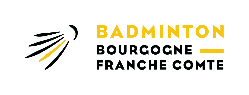 Compétitions LBFCBad Fiche de candidature à l’organisation 
Saison 2023 - 2024Compétitions LBFCBad Fiche de candidature à l’organisation 
Saison 2023 - 2024Compétitions LBFCBad Fiche de candidature à l’organisation 
Saison 2023 - 2024Formulaire 1validité : saison 2023-2024nombre de pages : 1Formulaire 1validité : saison 2023-2024nombre de pages : 15 grammes de plumes, des tonnes d’émotion5 grammes de plumes, des tonnes d’émotion5 grammes de plumes, des tonnes d’émotionClub : Club : Club : Sigle : Sigle : Sigle : Président du clubRéférent Compétition (si différent)GEO nommé (si différent)Nom PrénomTél :Mail :NomDateDuréeNb de terrain indicatifZone(s) géographique(s)Zone(s) géographique(s)BIP 111/12 novembre1 jour7 Zone Ouest (ancienne Bourgogne)  Zone Est (ancienne Franche-Comté)CRJ 111/12 novembre2 jours7 Zone Ouest (ancienne Bourgogne)  Zone Est (ancienne Franche-Comté)CRJ 29/10 décembre2 jours7 Zone Ouest (ancienne Bourgogne)  Zone Est (ancienne Franche-Comté)Chpt Jeunes17/18 février2 jours10 à 14 Toute la région Toute la régionBIP 223/24 mars1 jour7 Zone Ouest (ancienne Bourgogne)  Zone Est (ancienne Franche-Comté)CRJ 323/24 mars2 jours7 Zone Ouest (ancienne Bourgogne)  Zone Est (ancienne Franche-Comté)CRJ 418/19 mai2 jours7 Zone Ouest (ancienne Bourgogne)  Zone Est (ancienne Franche-Comté)Chpt Adultes 15/16 juin2 jours10 à 14 Toute la région Toute la régionChpt VeteransDate à venir2 jours10 à 14 Toute la région Toute la régionNombre de gymnase(s) disponible(s) :1  2   L’attribution des étapes se fera par la ligue BOFC suivant différents critères de priorités : - Position géographique non excentrée pour les compétitions qui se déroule sur 1 jour- Répartition par comité départemental- Capacité d’accueil sur les équipements sportifs- Engagement à la gestion de la compétition- Précocité de la demandeNombre de terrains disponibles :5  6  7  8  9  10  Plus, précisez : …L’attribution des étapes se fera par la ligue BOFC suivant différents critères de priorités : - Position géographique non excentrée pour les compétitions qui se déroule sur 1 jour- Répartition par comité départemental- Capacité d’accueil sur les équipements sportifs- Engagement à la gestion de la compétition- Précocité de la demandeEngagement à la gestion intégrale de la compétition :  Oui  Non L’attribution des étapes se fera par la ligue BOFC suivant différents critères de priorités : - Position géographique non excentrée pour les compétitions qui se déroule sur 1 jour- Répartition par comité départemental- Capacité d’accueil sur les équipements sportifs- Engagement à la gestion de la compétition- Précocité de la demandeFait à : Signature du Président du Club :Le : 